 1.  Check service information for the specified flywheel runout testing procedures and      specifications.  Describe the testing procedure.  _________________________________
		____________________________________________________________________	____________________________________________________________________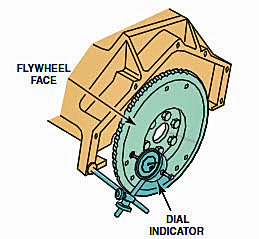  2.  What is the specified flywheel runout? _____________________ 3.  What was the runout?    OK       NOT OK   4.  What is the specified crankshaft endplay? _______________________ 5.  How much crankshaft endplay was measured?  ________________________ 6.  Based on the test results, what is the needed action?  _____________________________		____________________________________________________________		____________________________________________________________